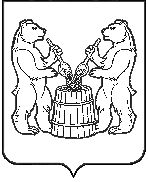 АДМИНИСТРАЦИЯ  УСТЬЯНСКОГО МУНИЦИПАЛЬНОГО ОКРУГА  АРХАНГЕЛЬСКОЙ  ОБЛАСТИПОСТАНОВЛЕНИЕ от 23 апреля 2024 г № 829 р.п. Октябрьский	В соответствии с Федеральным законом от 28 декабря 2009 года        № 381–ФЗ «Об основах государственного регулирования торговой деятельности в Российской Федерации», Порядком организации деятельности ярмарок по продаже товаров (выполнению работ, оказанию услуг) на территории Архангельской области, утвержденным постановлением администрации Архангельской области от 27 августа 2007 года  № 155-па, администрация Устьянского муниципального округа ПОСТАНОВЛЯЕТ:1. Утвердить дату и место проведения пасхальной ярмарки 3 мая 2024 года  по адресу: пос. Октябрьский, площадь Победы.2. Установить режим работы пасхальной ярмарки: с 10.00 часов до 15.00 часов.3.  Предоставить торговые места на ярмарке на бесплатной основе.4. Рекомендовать ОМВД России «Устьянский» оказать содействие в обеспечении охраны общественного порядка и общественной безопасности в месте проведения ярмарки в период ее проведения.5. Опубликовать информационное сообщение о проведении ярмарки в средствах массовой информации и на официальном сайте Устьянского муниципального округа.6. Контроль  за исполнением настоящего постановления возложить на заместителя главы по стратегическому развитию Паршина С.Н.7. Настоящее постановление вступает в силу со дня его подписания.Исполняющий обязанности  главы Устьянского муниципального округа                                  А.В. РядчинО  проведении пасхальной ярмарки